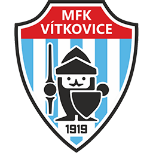 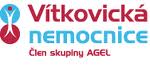 DOTAZNÍK SPORTOVCEZdravotní program MFK VÍTKOVICEDotazník slouží jako podklad pro vyšetření:1. BICYKLOVÁ ERGOMETRIEZjišťuje změny srdeční činnosti eventuelně prokrvení srdce při zátěži, adaptaci organizmu na zátěž, posouzení změn tlaku krve při dynamické zátěži, může odhalit chorobné stavy a rizikové faktory, které se mohou podílet na poškození zdraví při sportu (náhlé úmrtí).2. KOMPLEXNÍ VYŠETŘENÍ LÉKAŘEM Vyšetření zhodnocuje stav pohybového aparátu. Při tomto vyšetření odhalí lékař svalové dysbalance, přetížení svalových skupin vlivem jednostranné sportovní zátěže. Lékař je schopen zhodnotit vhodnost dané sportovní disciplíny pro sportující dítě a navrhne optimální kompenzační cviky a rehabilitační péči, pokud bude třeba nebo bude vhodná.*Nehodící se škrkne.Jméno a příjmení:Rodné číslo:Jaká závažnější onemocnění jste prodělal(a):Jaká závažnější onemocnění jste prodělal(a):Jaká závažnější onemocnění jste prodělal(a):Jaká závažnější onemocnění jste prodělal(a):Jaká závažnější onemocnění jste prodělal(a):Jaká závažnější onemocnění jste prodělal(a):Jaká závažnější onemocnění jste prodělal(a):Jaká závažnější onemocnění jste prodělal(a):Jaká závažnější onemocnění jste prodělal(a):Angíny:anoneZánět mozkových blan:anoneStavy bezvědomí:anoneByl(a) jste někdy hospitalizován(a), pokud ano, tak proč:Byl(a) jste někdy operován(a), pokud ano, tak proč:Které závažnější úrazy jste prodělal(a) a jaké zanechaly následky:Pokud jste alergik, tak na co:                                                                               Čím jste léčen(a):Máte nějaké současné zdravotní potíže, jaké:Berete nějaké léky nebo přípravky, pokud ano, jaké:Zkolaboval(a) jste někdy nebo omdlel(a) během cvičení?anoneMěl(a) jste někdy pocit svírání na hrudi během cvičení?anoneVyvolal někdy běh svírání na hrudi?anoneMěl(a) jste někdy pocit svírání na hrudi,pískání a kašle, který by zhoršoval váš sportovní výkon?anoneLéčil(a) jste se někdy pro astma?anoneMěl(a) jste někdy křeče?anoneMěl(a) jste někdy jakékoliv problémy se srdcem?anoneMěl(a) jste během minulého měsíce závažné virové onemocnění (např. myokarditidu, mononukleózu)?anoneBylo vám někdy řečeno, že máte revmatickou horečku?anoneBral(a) jste dlouhodobě nějaké léky, během posledních dvou let?anoneByl(a) jste někdy dušný(á) při-, nebo po sportu?anoneBolelo vás někdy na hrudi při-, nebo po sportu?anoneCítil(a) jste někdy náhlé bušení srdce nebo nepravidelnost (výpadky) tepu?anoneUnavíte se rychleji při sportu než vaši soupeři či spoluhráči?anoneBylo vám někdy řečeno, že máte šelest na srdci?anoneBylo vám někdy řečeno, že máte srdeční arytmii?anoneBylo vám někdy řečeno, že máte epilepsii?anoneDoporučil vám někdy někdo, abyste ze zdravotních důvodů zanechal(a) sportu?anoneBylo vám někdy řečeno, že máte vysoký krevní tlakanoneMáte obtíže s dýcháním nebo záchvaty kašle během nebo po sportovní činnosti?anoneZemřel někdo v rodině náhlou smrtí před 50 rokem věku?anoneTrpěl někdo v rodině před 50 rokem věku:Trpěl někdo v rodině před 50 rokem věku:Trpěl někdo v rodině před 50 rokem věku:- opakovanými stavy bezvědomí?anone- záchvatovitým stavem křečí?anone- tak, že se topil během plavání?anone- závažnou arytmií?anoneOnemocněl někdo v rodině před 50 rokem věkuOnemocněl někdo v rodině před 50 rokem věkuOnemocněl někdo v rodině před 50 rokem věku- tak vážně, že musel mít operaci srdce?anone- tak, že má voperován kardiostimulátor nebo defibrilátoranoneMěl někdo v rodině před 50 rokem věku nevysvětlitelnou autonehodu?anoneMá někdo v rodině Marfanův syndrom?anoneZemřelo někomu v rodině dítě náhlou smrtí?anoneHlavnímu sportu se věnujete od roku:Kolik hodin týdně v posledním roce trénujete v létě:                                                             v zimě:Jméno trenéra:Podpis sportovce(u nezletilých osob podepisuje jeho zákonný zástupce)Jméno a příjmení:Podpis:Kontakt Email:Telefon:Podpisem dotazníků dává sportovec nebo jeho zákonný zástupce souhlas se zasláním výsledků vyšetření odpovědným osobám v klubu MFK Vítkovice.Podpisem dotazníků dává sportovec nebo jeho zákonný zástupce souhlas se zasláním výsledků vyšetření odpovědným osobám v klubu MFK Vítkovice.Podpisem dotazníků dává sportovec nebo jeho zákonný zástupce souhlas se zasláním výsledků vyšetření odpovědným osobám v klubu MFK Vítkovice.